Приложение № 2 к постановлению Администрации города Кедрового от 08 февраля 2021  № _17_Графические планы - схемы размещения  нестационарных  торговых  объектов  на  территории муниципального образования «Город  Кедровый» Томской области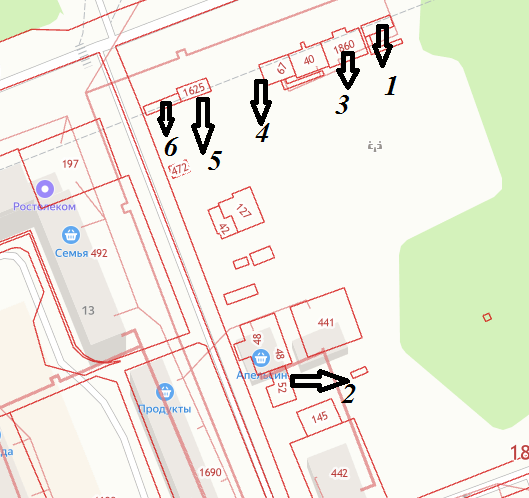 1. Нестационарный торговый объект, местонахождение: Российская Федерация, Томская область, г. Кедровый, 2 микрорайон, квартал № 19, участок № 03.      2. Нестационарный торговый объект, местонахождение:    Российская Федерация, Томская область, г. Кедровый, 2 микрорайон, квартал № 19, участок № 103. Нестационарный торговый объект, местонахождение: Российская Федерация, Томская область, г. Кедровый, 2 микрорайон, квартал № 19, участок № 11.4.  Нестационарный торговый объект, местонахождение: Российская Федерация, Томская область, г. Кедровый, 2 микрорайон, квартал № 19, участок № 47.5. Нестационарный торговый объект, местонахождение: Российская Федерация, Томская область, г. Кедровый, 2 микрорайон, квартал № 19, участок № 65.6. Нестационарный торговый объект, местонахождение: Российская Федерация, Томская область, г. Кедровый, 2 микрорайон, квартал № 19, участок № 86.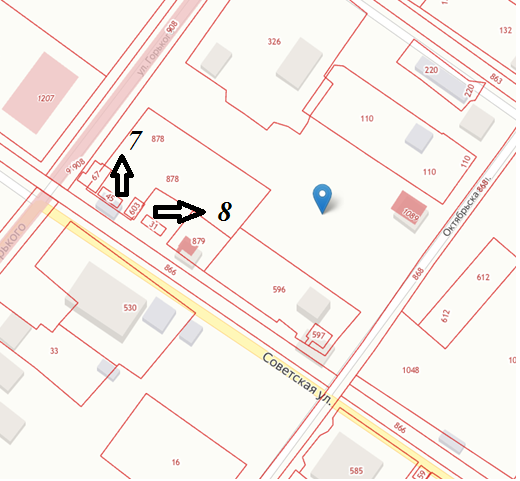 7. Нестационарный торговый объект, местонахождение:  Российская Федерация, Томская область, муниципальное образование «Город Кедровый», с. Пудино, ул. Советская, 2А.8. Нестационарный торговый объект, местонахождение:  Российская Федерация, Томская область, муниципальное образование «Город Кедровый», с. Пудино, ул. Советская, 6.